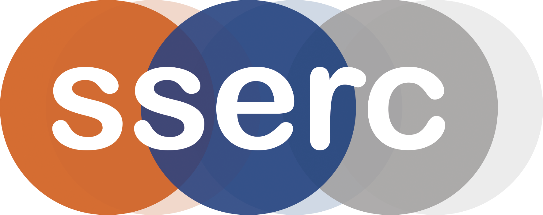 Activity assessedPartitioning of IodineDate of assessment30th June 2020Date of review (Step 5)SchoolDepartmentStep 1Step 2Step 3Step 4Step 4Step 4Step 4Step 4List Significant hazards here:Who might be harmed and how?What are you already doing?What further action is needed?ActionsActionsActionsActionsActionsList Significant hazards here:Who might be harmed and how?What are you already doing?What further action is needed?by whom?by whom?Due dateDue dateDoneDescription of activity:Rendered pork fat is coloured with a solution of β-carotene in hexane/cyclohexane. The mixture is absorbed onto disc of filter paper which are exposed to various conditions and the rate of fading of the colour is used to monitor the oxidations.Additional comments:You can’t use commercial lard for this because it has antioxidants added to it for preservation. Use the fat from cooking bacon or sausages or any other meat.